О проведении программы повышения квалификации «Особенности работы с одарёнными детьми в системе музыкального образования»Уважаемые коллеги!Министерство образования и науки Тамбовской области информирует Вас от том, что в период с 01 по 24 марта 2023 г. на базе Образовательного центра «Сириус» (ФТ «Сириус») будет проходить программа повышения квалификации «Особенности работы с одаренными детьми в системе музыкального образования» (далее – программа).Программа повышения квалификации реализуется в формате стажировки в рамках мартовской образовательной программы по направлению «Музыкально-исполнительское искусство». Программа предназначена для преподавателей учреждений дополнительного образования детей, преподавателей учреждений среднего профессионального образования в области музыкального искусства по дисциплине «Специальный инструмент», по видам (направлениям программы): фортепиано, оркестровые струнные инструменты (арфа), оркестровые духовые и ударные инструменты (валторна, флейта, ударные инструменты).В рамках программы слушатели получат возможность развить методические и практические навыки работы с детьми, проявляющими одаренность в области музыки, повысить уровень знаний и педагогических компетенций в области выявления, поддержки и сопровождения талантливых детей в сфере искусства, повысить эффективность подготовки учеников к участию в творческих конкурсах.Зачисление на обучение по программе осуществляется по итогам конкурсного отбора. Для участия в конкурсном отборе каждому кандидату необходимо в срок до 12 февраля 2023 года пройти регистрацию на сайте Образовательного центра «Сириус» https://sochisirius.ru/.Просим Вас организовать участие заинтересованных лиц в указанной программе повышения квалификации.Контактная информация по вопросам участия: pk@talantiuspeh.ru.Заместитель министра-начальник управления общего образования и регламентации образовательной деятельности                         						  Н.В. МордовкинаО.С. Воронкова8(4752) 63-05-17Руководителям органов местного самоуправления, осуществляющих управление в сфере образования Руководителям образовательных организаций, подведомственных министерству образования и науки Тамбовской области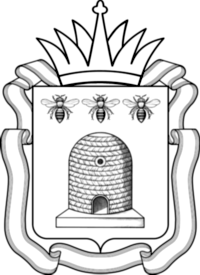 